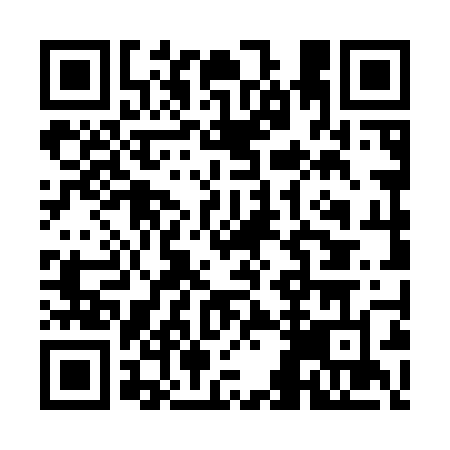 Prayer times for Faro do Alentejo, PortugalWed 1 May 2024 - Fri 31 May 2024High Latitude Method: Angle Based RulePrayer Calculation Method: Muslim World LeagueAsar Calculation Method: HanafiPrayer times provided by https://www.salahtimes.comDateDayFajrSunriseDhuhrAsrMaghribIsha1Wed4:556:351:296:228:239:572Thu4:546:341:296:228:249:583Fri4:526:331:296:238:259:594Sat4:516:311:296:238:2610:015Sun4:496:301:286:248:2710:026Mon4:486:291:286:248:2810:037Tue4:466:281:286:258:2910:058Wed4:456:271:286:258:3010:069Thu4:436:261:286:268:3110:0710Fri4:426:251:286:268:3210:0911Sat4:406:241:286:278:3210:1012Sun4:396:231:286:278:3310:1113Mon4:386:221:286:288:3410:1314Tue4:366:221:286:288:3510:1415Wed4:356:211:286:298:3610:1516Thu4:346:201:286:298:3710:1617Fri4:326:191:286:308:3810:1818Sat4:316:181:286:308:3910:1919Sun4:306:181:286:318:3910:2020Mon4:296:171:286:318:4010:2121Tue4:286:161:286:328:4110:2322Wed4:276:151:286:328:4210:2423Thu4:266:151:296:338:4310:2524Fri4:246:141:296:338:4410:2625Sat4:236:141:296:338:4410:2726Sun4:236:131:296:348:4510:2827Mon4:226:131:296:348:4610:2928Tue4:216:121:296:358:4710:3129Wed4:206:121:296:358:4710:3230Thu4:196:111:296:368:4810:3331Fri4:186:111:306:368:4910:34